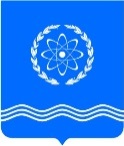 Российская ФедерацияКалужская областьГлава городского самоуправленияПредседатель городского СобранияРАСПОРЯЖЕНИЕ  09.01.2017			      					                           №  01-07/01Об утверждении  Плана противодействия коррупции           В соответствии с Федеральным законом от 25.12.2008 N 273-ФЗ "О противодействии коррупции", Указом Президента Российской Федерации от 01.04.2016 N 147 "О национальном плане противодействия коррупции на 2016 - 2017 годы",  Законом Калужской области от 27.04.2007 N 305-ОЗ "О противодействии коррупции в Калужской области" и необходимостью реализации мероприятий по противодействию коррупции в 2017 - 2018 гг.,ПОСТАНОВЛЯЮ:1. Утвердить План противодействия коррупции в Обнинском городском Собрании на 2017 - 2018 гг. (приложение N 1).2. Утвердить состав Совета по противодействию коррупции в Обнинском городском Собрании (приложение N 2).3. Контроль исполнения настоящего распоряжения возложить на заместителя Председателя городского Собрания Наволокина В.В. 4. Настоящее распоряжение вступает в силу со дня подписания.Глава городского самоуправления,Председатель городского Собрания                                                                     В.В. ВикулинПриложение N 1к РаспоряжениюГлавы городского самоуправления, Председателя  городского Собранияот 09.01. 2017 г. N 01-07/01ПЛАНПРОТИВОДЕЙСТВИЯ КОРРУПЦИИ В ОБНИНСКОМ ГОРОДСКОМ СОБРАНИИНА 2017 - 2018 гг. Приложение N 2к распоряжениюГлавы городского самоуправления,Председателя городского Собранияот 09.01.2017 г. N 01-07/01СОСТАВСОВЕТА ПО ПРОТИВОДЕЙСТВИЮ КОРРУПЦИИ В ОБНИНСКОМГОРОДСКОМ СОБРАНИИN п/пМероприятияОтветственный исполнительСрок исполнения1Организационные меры по противодействию коррупцииОрганизационные меры по противодействию коррупцииОрганизационные меры по противодействию коррупции1.1Контроль за размещением информации в разделе "Противодействие коррупции" на сайте gs-obninsk.ru,   а также за поступлением сообщений на электронный почтовый адрес  информации о фактах коррупционных проявленийУправление деламиВ течение всего периода1.2Анализ результатов освещения в средствах массовой информации мер по противодействию коррупции, принимаемых соответствующими федеральными органами исполнительной власти, иными государственными органамиУправление деламиВ течение всего периода1.3Анализ проблемных вопросов граждан, обратившихся в городское Собрание в соответствии Федеральным законом от 09.02.2009 N 8-ФЗ "Об обеспечении доступа к информации о деятельности государственных органов и органов местного самоуправления"Управление делами В течение всего периода1.4Анализ количества обращений граждан о возможных фактах коррупции в органах местного самоуправления, причин и условий, способствующих коррупциогенным факторамУправление деламиЕжеквартально1.5Подведение итогов исполнения настоящего Плана по противодействию коррупции  с представлением результатов итогов Председателю городского СобранияСовет по противодействию коррупцииДекабрь 2017,декабрь 20182Меры по нормативному правовому обеспечению противодействия коррупцииМеры по нормативному правовому обеспечению противодействия коррупцииМеры по нормативному правовому обеспечению противодействия коррупции2.1Проведение антикоррупционной экспертизы нормативных правовых актов городского Собрания и их проектовЮридический отделВ течение всего периода2.2Взаимодействие с прокуратурой  города  по проведению антикоррупционной экспертизы нормативных правовых актов и их проектов. Направление проектов нормативных правовых актов в прокуратуру города для проведения экспертизы в соответствии с действующим законодательствомЮридический отделВ течение всего периода2.3.Организация дополнительного образования муниципальных служащих по вопросам противодействия коррупцииУправление деламиОдин раз в полугодие2.4Принятие нормативных правовых актов, направленных на противодействие коррупции, в том числе своевременное приведение в соответствие с действующим законодательством нормативных правовых актов в сфере противодействия коррупцииЮридический отделВесь период по мере изменения законодательства2.5Анализ (отчет) о проведении закупок для муниципальных нужд по муниципальному заказу в соответствии с Федеральным законом от 05.04.2013     N 44-ФЗ "О контрактной системе в сфере закупок товаров, работ, услуг для обеспечения государственных и муниципальных нужд"Бухгалтерия Ежеквартально3Внедрение антикоррупционных механизмов в рамках реализации кадровой политикиВнедрение антикоррупционных механизмов в рамках реализации кадровой политикиВнедрение антикоррупционных механизмов в рамках реализации кадровой политики3.1Проведение проверок муниципальных служащих на предмет их участия в предпринимательской деятельности, управления коммерческими организациями лично либо через доверенных лиц, оказания, не предусмотренного законом, содействия физическим и юридическим лицам с использованием служебного положенияУправление деламиПо мере поступления информации о нарушениях3.2Анализ работы по выявлению случаев возникновения конфликта интересов, одной из сторон которой являются муниципальные служащие, лица, замещающие муниципальные должности, и принятие мер по предотвращению и урегулированию конфликта интересовУправление делами, руководители структурных подразделений аппаратаВ течение всего периода3.3Проведение проверок достоверности представляемых муниципальными служащими, лицами, замещающими муниципальные должности,  сведений о доходах, имуществе и обязательствах имущественного характераУправление делами, комиссия по соблюдению требований к должностному поведению лиц, замещающих муниципальные должностиПо мере поступления информации о нарушении3.4Размещение на официальном сайте городского Собрания  в информационно-телекоммуникационной сети Интернет сведений о доходах, об имуществе и обязательствах имущественного характера муниципальных служащих, их супруга (супруги) и несовершеннолетних детей, предоставление этих сведений средствам массовой информации для опубликования в установленном порядкеУправление деламиМай 2017,май 20183.5Размещение на официальном сайте в информационно-телекоммуникационной сети Интернет в случаях, установленных законодательством, сведений о расходах муниципальных служащих, их супруга (супруги) и несовершеннолетних детейУправление деламиМай 2017,май 20183.6.Размещение на официальном сайте в информационно-телекоммуникационной сети Интернет сведений о доходах, расходах, об имуществе и обязательствах имущественного характера лиц, замещающих муниципальные должности, их супруга (супруги) и несовершеннолетних детей, предоставление этих сведений средствам массовой информации для опубликования в установленном порядкеУправление деламиМай 2017,май 20183.7Проведение проверок достоверности представленных лицами, претендующими на замещение должностей муниципальной службы, муниципальными служащими сведений о доходах, имуществе и обязательствах имущественного характераУправление деламиПо мере необходимости3.8Проведение проверок соблюдения муниципальными служащими порядка предварительного уведомления о выполнении иной оплачиваемой работыУправление деламиДекабрь 2017,декабрь 20183.9Осуществление контроля исполнения муниципальными служащими и лицами, поступающими на муниципальную службу, запретов и ограничений, установленных законодательством о муниципальной службеУправление делами,комиссия по соблюдению требований к служебному поведению муниципальных служащих и урегулированию конфликта интересовПо мере поступления информации о нарушениях3.10Осуществление контроля в отношении соблюдения трудового законодательства (ст. 64.1 ТК РФ) со стороны бывших муниципальных служащихУправление делами В случае увольнения муниципального служащего3.11Доведение до муниципальных служащих, лиц, замещающих муниципальные должности, положений законодательства о противодействии коррупции, в том числе об установлении наказания за коммерческий подкуп, получение и дачу взятки, посредничество во взяточничестве, об увольнении в связи с утратой доверия, о порядке проверки сведений, указанных муниципальными служащими, в случаях изменения законодательстваУправление деламиПо мере изменения действующего законодательства3.12Проведение заседаний комиссии по соблюдению требований к служебному поведению муниципальных служащих и урегулированию конфликта интересов в городском Собрании.Председатель и члены комиссии по соблюдению требований к служебному поведению муниципальных служащих и урегулированию конфликта интересовВ течение всего периода4Мероприятия, связанные с совершенствованием муниципального управления в целях предупреждения коррупцииМероприятия, связанные с совершенствованием муниципального управления в целях предупреждения коррупцииМероприятия, связанные с совершенствованием муниципального управления в целях предупреждения коррупции4.1Анализ поступивших жалоб участников на действия заказчиков, уполномоченных органов, единых комиссий на нарушения законодательства о размещении муниципальных заказов на поставки товаров, выполнение работ, оказание услуг для муниципальных нуждУправление деламиПо итогам полугодия4.2Осуществление контроля за процедурой рассмотрения и подготовки ответов по жалобам на решения и действия (бездействия) органов местного самоуправления,  их должностных лиц и муниципальных служащихУправление деламиЕжеквартально4.3Участие в работе межведомственной рабочей группы по противодействию коррупции.Матвеев В.А., Рыбалка Ю.В.В течение всего периода4.4Реализация служебной обязанности об уведомлении работодателя о фактах обращения в целях склонения муниципального служащего к совершению коррупционных правонарушенийВсе сотрудникиПо мере необходимости4.5Обеспечение выполнения сотрудниками положений Кодекса этики и служебного поведения муниципальных служащих в муниципальном образовании "Город Обнинск" Все сотрудникиПостоянноНаволокин В.В.-Заместитель Председателя городского Собрания, председатель СоветаГераскина  Н.Г.-Управляющий делами, заместитель председателя СоветаМожаева Н.М.-Главный специалист управления делами, секретарь СоветаМатвеев В.А.-Начальник юридического  отделаАнтонова  М.М.-Главный бухгалтер